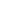 PARTICIPATION IN SEMINARS/ CONFERENCES/ WORKSHOPSParticipated in the G Chem Paint training organized at D.K.M. College for Women in January 2020 semester, with course material provided by the Spoken Tutorial Project, IIT Bombay funded by the National Mission on Education through ICT, MHRD, Govt. of India from 04.05.2020 to 10.05.2020. The Faculty Development Programme included handson exposure in GChemPaint and LibreOfﬁce Suite Writer.Has participated in Faculty Development Programme from 2020-05-25 to 2020-05-29 on Moodle Learning Management System organized by Sree Narayana College, Chengannur with course material provided by Spoken Tutorial Project, IIT Bombay.This training is offered by the Spoken Tutorial Project, IIT Bombay, funded by the National Mission on Education through ICT, MHRD, Govt. of India.. participated in the International Webinar on “Alternative therapy for oral diseases: Exploring newer Possibilities”. Organized by Department of Botany, Sree Narayana College for Women, Kollam on 24th July 2020 in association with IQACparticipated in the International Webinar on ‘Nanotechnology Against COVID-19’, Organised by Post Graduate and Research Department of Chemistry, Sree Narayana College for Women, Kollam, Kerala, India on 23 July 2020. participated in the International Webinar on “Autoimmunity and Antimicrobial Response Factors” organised by the Department of Biochemistry and Industrial Microbiology in association with IQAC, Sree Narayana College for Women, Kollam on 27th July 2020.participated in the International Webinar  on 22nd July 2020 organized by the Post Graduate and Research Department  of Physics, Sree Narayana College for Women, Kollam, Kerala.participated in the DBChemReach - II Webinar Series on “Design, Synthesis and development of theranostics (therapeutic plus diagnostic) based product with curcumin - oligonucleotide - Rare Earth Metal based Nanoparticle probes as MRI contrast agent” organized by the PG & Research Department of Chemistry, Devaswom Board College, Thalayolaparambu, Kottayam, Kerala on 30th May 2020.Participated in the inaugural session of webinarScientific Symphoria 2020 organized by the Dept of ChemistryMarIvanios College Thiruvananthapuram held on 30 th May 2020   Participated in the second secession of webinarScientific Symphoria 2020  a talk by Dr Deepalekshmi Ponnnammaon the topic Polymer nanocomposites and their applications organized by dept of chemistry MarIvanios College Thiruvananthapuram held on 22nd july 2020 participated in the International two day Webinar  on 11nd June 2020  and  12th june 2020 organized by the Department  of Hindi, Sree Narayana College for Women, Kollam, Kerala.participated in the International Webinar on “CO2 Capture from Air to Control Pollution & Gas Purification”   organized by Department of Chemistry in association with IQAC Presented by Dr. Arijit Mallick, Japan  Society for the Promotion of Science (JSPS) Fellow, Kyushu University, Japan 24th July 2020 - 10.30 AM to 11.30 AMHas attending the Webinar “Preparing for Online Teaching”      Presented by Dr. Muralee Thummarukudy  Operations Manager, Crisis Management Branch, ​United Nations Environment Programme    on May 21, 2020 - Duration 90 Minutes Has attended Two days Online course on “Elemental Arts:Evolution of Modern Periodic Table” organized by dept of Science and Humanities (Chemistry)Sreekrishna College of Engineering and Technology Coimbatore on 1st and 2nd May 2020.Has participated in the webinar on “SAAC:PERSPECTIVES ON ASSESSMENT AND ACCREDITATION PROCESS” organised by Internal Quality Assurance Cell S N College Kollam  in association with Kerala State Higher Education Council on 07th August 2020.has participated in the International Webinar Lecture Series organised by the Department of Chemistry, St. Michael’s College,Cherthala, Alappuzha, Kerala from 21-23 May 2020.. has attended the the webinar on Nutrigenetics,Synthetic Chemicals and Obesity organised by the Department of Chemistry, Sree Narayana College, Punalur on September 14, 2020has participated in the “International Webinar on Recent Advances in Chemical Science” jointly organized by Postgraduate & Research Department of Chemistry  S N College Kollam and Internal Quality and Assurance Cell (IQAC), Sree Narayana College, Kollam from 28th - 31st May 2020.has participated in the “National Webinar on Basic Principles & Recent Trends in Inorganic Technology” organized by Postgraduate & Research Department of Chemistry in association with Internal Quality Assurance Cell, Sree Narayana College, Kollam on 4th June 2020.participated in the international webinar on “Size Does Matter : Genes, Diet & Obesity” organized by P.G. Department of Biotechnology, SAS SNDP Yogam College, Konni, Pathanamthitta, Kerala (Aﬃliated to Mahatma Gandhi University, Kottayam, Kerala) in collaboration with Xcellogen Biotech Pvt Ltd..has participated in the International Webinar on  “ The Impact of light in Chemistry and its applications” organised by the Department of Chemistry, St.  Paul’s College, Kalamassery on 30th May 2020.has participated in the National Level Webinar  on Material Science – Thermal Analysis of Materials organised by the Department  of Chemistry, St. Paul’s College, Kalamassery on 17th May 2020.has participated in the National Level Webinar  on Material Science – Nanomaterials organised by the Department  of Chemistry, St. Paul’s College, Kalamassery on 17th May 2020.has participated in the Webinar on Language Universals and Communication Typology: An Introduction to Essential English Language Tools in the Digital Age (Anglo-Scopes Series : Session I) organised by the Career Guidance & Placement Cell, St.Xavier’s College for Women, Aluva, Kerala, India on 21st May, 2020..has participated in the International Webinar on  Visualisation Tools in Chemistry organised by the Department of Chemistry, St.  Paul’s College, Kalamassery on 19th May 2020.has participated in the International Webinar on  Visualisation Tools in Chemistry organised by the Department of Chemistry, “Honing the intricate aspects of Research on 12/09/2020 at 10 am. has participated and successfully completed the One Week (7 Days) online Short-Term Faculty Training Programme (Interdisciplinary) on “DIGITAL CONTENT MANAGEMENT ON E-LEARNING”, which was delivered as MOOC with four quadrants, organized by Sree Narayana College for Women,, Kollam, in academic collaboration with Kerala State Higher Education  Council  from June 13th  to June 19th of 2021INVITED LECTURES AS RESOURCE PERSONResource person for an Awareness programme in Health at C V K M Higher Secondary School  East Kallada Kollam on the topic “Nanotechnology  in  Cosmetics”Invited Lecture at CVKM HSS, East Kallada on 25/01 2014 in the topic “Coffee: Your Friend or Foe” Invited Lecture at SN College, Punalur on 05/02 2014 in the topic Chemistry of Diamond Invited Lecture at CVKM HSS, East Kallada on 21/02 2015,topic was GreenHouse GasesInvited Lecture at SN College, Punalur on 03/10 /2015 topic was Solid Waste ManagementInvited Lecture at The Kerala Ceramics Ltd. on 07/11 /2015 topic was The Structure of Clay Minerals and its ApplicationsPUBLICATIONS IN JOURNALS OR BOOKS B. Sureshkumar Y. Sheena Mary, Y. Shyma Mary & S. Suma Spectroscopic and DFT investigations of 8-hydroxy quinoline-5-sulfonic acid-5-chloro-8-hydroxyquinoline cocrystal. Chem. Pap. (2021). https://doi.org/10.1007/s11696-021-01579-xB. Suresh Kumar Y. S. Mary, C.Y. Panicker, S. Suma, S. Armaković, S. J. Armaković, C. V. Alsenoy, B. Narayana Quinoline derivatives as possible lead compounds for anti-malarial drugs: Spectroscopic, DFT and MD study Arabian Journal of Chemistry 2020, 13 (1), 632-648 https://www.sciencedirect.com/science/article/pii/S1878535217301363#B. Sureshkumar, Y Sheena Mary, K.S. Resmi, C. Yohannan Panicker,,Stevan Armakovic, Sanja J. Armakovic, C. Van Alsenoy, B. Narayana, S. Suma Spectroscopic analysis of 8-hydroxyquinoline derivatives and investigation of its reactive properties by DFT and molecular dynamics simulations Journal of Molecular Structure, 2018, 1156, 336-347 https://doi.org/10.1016/j.molstruc.2017.11.120B.Sureshkumara Y.Sheena Maryb C. YohannanPanickerb K.S.Resmib S.Sumaa StevanArmakovićc SanjaJ.Armakovićd C.Van Alsenoye “Spectroscopic analysis of 8-hydroxyquinoline-5-sulphonic acid and investigation of its reactive properties by DFT and molecular dynamics simulations” Journal of Molecular Structure, 2017, 1150, 540-552  	http://www.elsevier.com/locate/molstrucB.SureshkumaraY.Sheena MarybS.SumaaStevanArmakovićcSanja J.ArmakovićdC. VanAlsenoyeB.NarayanafBinil P.Sasidharang “Spectroscopic characterization of 8-hydroxy-5-nitroquinoline and 5-chloro-8-hydroxy quinoline and investigation of its reactive properties by DFT calculations and molecular dynamics simulations” Journal of Molecular Structure, 2018,  1164, 525-538 https://doi.org/10.1016/j.molstruc.2018.03.088B.SureshkumaraY.SheenaMarybK.S.ResmibS.SumaaStevanArmakovićcSanja J.ArmakovićdC.Van AlsenoyeB.NarayanafD.Sobhanaa “Spectroscopic characterization of hydroxyquinoline derivatives with bromine and iodine atoms and theoretical investigation by DFT calculations, MD simulations and molecular docking studies” Journal of Molecular Structure 2018,  1167, 95-106 https://doi.org/10.1016/j.molstruc.2018.04.077Chithra Sumej, P.P.Sharmila, Nisha J Tharayil and S. Suma, "Proton transport properties of tin phosphate, chromotropic acid anchored onto tin phosphate and tin phenyl phosphonate", Bull. Mater. Sci , Vol-36,, No-1, Pages: 129 - 133,  February 2013Suma.S, Manoj S V, Chithra P G, "Analysis of effluents discharged to ashtamudi lake from china clay industries. ", International Journal of Chemistry Research, 2012, Vol-3, No-1, Pages: 3 - 6,  S. Suma, R. Samuel, C.V. Asokan, P. Chandran,S. Retnamma and E. R. Anabha, "A facile method for the synthesis of substituted 2-ylidene-1,3- oxathiazoles from acetophenones. '' Tetrahedron Letters, 2007, Vol-48, Pages: 8376 - 8378,  .   S. Suma and C. V. Asokan , " Oxidative Cyclizations of β-oxo-N-aryl thioamides to substituted benzothiazoles. ", Indian Journal of Chemistry Section B,  1999, Vol-38 B, No-38 B, Pages: 1338 - 1341,  S. Suma, N. K. Usha Kumari and C. V. Asokan, "Studies on the Alkylation of β-oxothioamides with α-Bromoketones: Selective cyclisation of the intermediate α-oxoketene-N, S-acetals to thiophene derivatives", Phosphorus, Sulfur Silicon Relat. Elem 1997, 131, 161 - 171,  S. Suma and C.V. Asokan, , "A convenient synthesis of β-chloro β-methylthio α, β-unsaturated ketones from β-oxodithioesters, ", Synthetic Communications, 1996, Vol-26, No-26, Pages: 847 - 850,  D. Viswam, S. Suma and C. V. Asokan, " Novel Synthetic application of Acylketenedithioacetals and β-Oxodithioesters New Horizons in Organic Synthesis ", New Horizons in Organic Synthesis , Vol-1, No-1, Pages: 259 - 266,  MEMBERSHIP IN PROFESSIONAL BODIES ACT(Academy of Chemistry teachers )State level professional body Life time member of Indian Science Congress Association National level Professional bodyOTHER ACHIEVEMENTSGot CSIR Research Associateship and done the PDF  as Research associate at Department of Chemistry  IIT- Madras from  1999-2000 RESEARCH OUTPUTA research scholar was submitted the thesis on 27/11/2017 the awarded Ph D degree in the year 2018   The title of the thesis is “DFT STUDIES ON SOME OXINE DERIVATIVES AND THEIR BINDING AFFINITY AS ENZYME INHIBITORS” CITATIONS AND INDEXING, IF ANYJOURNAL CITATIONS 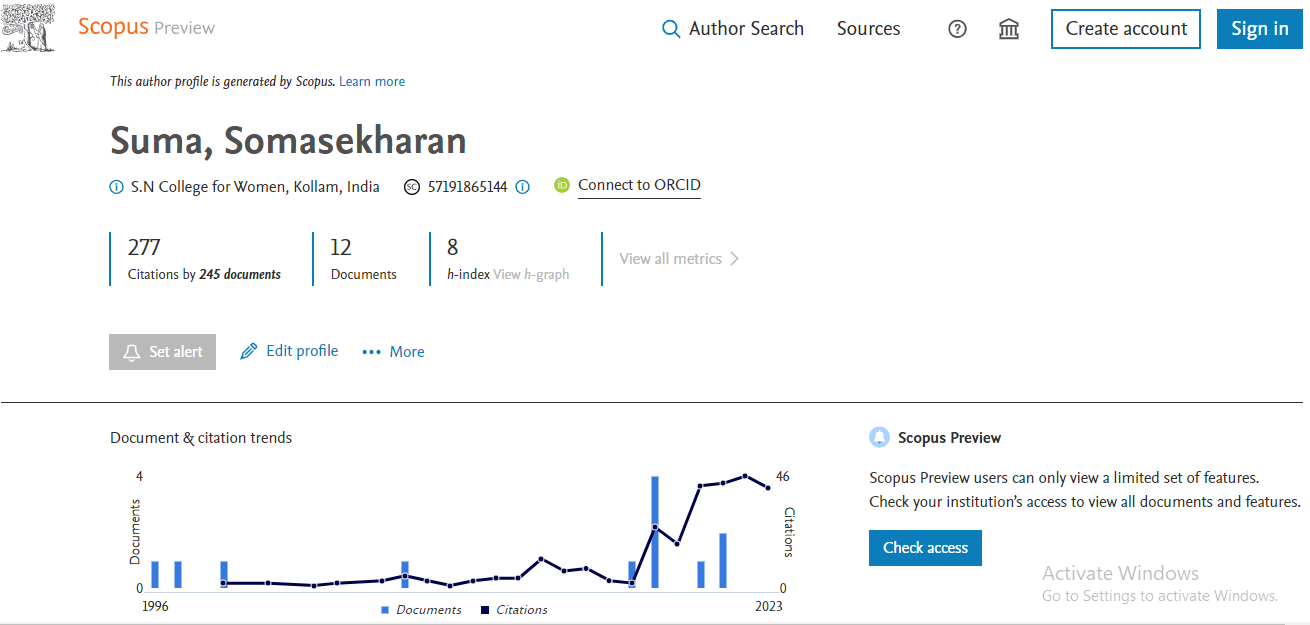 